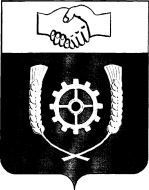      РОССИЙСКАЯ ФЕДЕРАЦИЯ                                    АДМИНИСТРАЦИЯ МУНИЦИПАЛЬНОГО РАЙОНА                КЛЯВЛИНСКИЙ                   Самарской области              ПОСТАНОВЛЕНИЕ            01.02. 2021г.   № 65______О внесении изменений в постановление Администрации муниципального района Клявлинский от 29.01.2014 года № 25 «Об утверждении муниципальной программы«Модернизация и развитие автомобильных дорог общего пользования местного  значения вне границ  населенных пунктов  в границах муниципального района КлявлинскийСамарской  области на 2014-2024  годы»         В соответствии с постановлением Администрации муниципального района Клявлинский от  01.10.2013 г. № 394  «Об утверждении порядка принятия решений  о разработке, формирования и реализации, оценки эффективности муниципальных программ муниципального района Клявлинский», Администрация муниципального района Клявлинский ПОСТАНОВЛЯЕТ:1. Внести в постановление Администрации муниципального района Клявлинский Самарской области № 25 от 29.01.2014г «Об утверждении  муниципальной программы «Модернизация и развитие автомобильных дорог общего пользования местного значения вне границ  населенных пунктов  в границах муниципального района Клявлинский Самарской области на 2014-2024  годы» (далее - постановление) следующие изменения:1.1  В паспорте Программы  раздел «Объемы и источники финансирования» изложить в  следующей редакции : «ОБЪЕМЫ И ИСТОЧНИКИ   ФИНАНСИРОВАНИЯ -  реализация Программы осуществляется за счет средств: Всего -297,818927 млн. рублей, в том числе:  - за счет средств местного бюджета, в том числе         формируемых за счет поступающих в местный   бюджет средств областного бюджета - 4,149617 млн. рублей,- за счет средств муниципального дорожного фонда муниципального района  Клявлинский -  293,66931 млн. рублей, из них: в 2014 году -15,672617 млн. рублей,в том числе:- за счет средств местного бюджета, в том числе         формируемых за счет поступающих в местный   бюджет средств областного бюджета -4,149617 млн. рублей,- за счет средств муниципального дорожного фонда муниципального района  Клявлинский - 11,523000 млн. рублей;в 2015 году - 15,080722 млн. рублей,в том числе:- за счет средств муниципального дорожного фонда муниципального района  Клявлинский - 15,080722 млн. рублей ;в 2016 году - 25,457137 млн. рублей,в том числе:- за счет средств муниципального дорожного фонда  муниципального района  Клявлинский-   25,457137 млн. рублей;в 2017 году - 23,667931 млн. рублей ,в том числе:- за счет средств муниципального дорожного фонда муниципального района  Клявлинский - 23,667931 млн. рублей;в 2018 году - 24,799307 млн. рублей,в том числе:- за счет средств муниципального дорожного фонда  муниципального района  Клявлинский - 24,799307 млн. рублей;в 2019 году - 24,511319 млн. рублей,в том числе:- за счет средств муниципального дорожного фонда  муниципального района  Клявлинский - 24,511319 млн. рублей;в 2020 году – 54,944661 млн. рублей,в том числе:- за счет средств муниципального дорожного фонда  муниципального района  Клявлинский – 54,944661 млн. рублей; в 2021 году – 68,652303 млн. рублей, в том числе:- за счет средств муниципального дорожного фонда  муниципального района  Клявлинский – 68,652303 млн. рублей;в 2022 году – 14,774670 млн. рублей, в том числе:- за счет средств муниципального дорожного фонда  муниципального района  Клявлинский – 14,774670 млн. рублей; в 2023 году – 15,129130 млн. рублей, в том числе:- за счет средств муниципального дорожного фонда  муниципального района  Клявлинский – 15,129130 млн. рублей;в 2024 году – 15,129130 млн. рублей, в том числе:- за счет средств муниципального дорожного фонда  муниципального района  Клявлинский – 15,129130 млн. рублей.».1.2 Раздел 4 Программы «Перечень программных мероприятий» изложить в новой  редакции согласно приложения №1к настоящему постановлению.1.3. Раздел  5  Программы «Источники финансирования Программы» изложить в следующей редакции: Всего -297,818927 млн. рублей, в том числе:  - за счет средств местного бюджета, в том числе         формируемых за счет поступающих в местный   бюджет средств областного бюджета - 4,149617 млн. рублей,- за счет средств муниципального дорожного фонда муниципального района  Клявлинский -  293,66931 млн. рублей, из них: в 2014 году -15,672617 млн. рублей,в том числе:- за счет средств местного бюджета, в том числе         формируемых за счет поступающих в местный   бюджет средств областного бюджета -4,149617 млн. рублей,- за счет средств муниципального дорожного фонда муниципального района  Клявлинский - 11,523000 млн. рублей;в 2015 году - 15,080722 млн. рублей,в том числе:- за счет средств муниципального дорожного фонда муниципального района  Клявлинский - 15,080722 млн. рублей ;в 2016 году - 25,457137 млн. рублей,в том числе:- за счет средств муниципального дорожного фонда  муниципального района  Клявлинский-   25,457137 млн. рублей;в 2017 году - 23,667931 млн. рублей ,в том числе:- за счет средств муниципального дорожного фонда муниципального района  Клявлинский - 23,667931 млн. рублей;в 2018 году - 24,799307 млн. рублей,в том числе:- за счет средств муниципального дорожного фонда  муниципального района  Клявлинский - 24,799307 млн. рублей;в 2019 году - 24,511319 млн. рублей,в том числе:- за счет средств муниципального дорожного фонда  муниципального района  Клявлинский - 24,511319 млн. рублей;в 2020 году – 54,944661 млн. рублей,в том числе:- за счет средств муниципального дорожного фонда  муниципального района  Клявлинский – 54,944661 млн. рублей; в 2021 году – 68,652303 млн. рублей, в том числе:- за счет средств муниципального дорожного фонда  муниципального района  Клявлинский – 68,652303 млн. рублей;в 2022 году – 14,774670 млн. рублей, в том числе:- за счет средств муниципального дорожного фонда  муниципального района  Клявлинский – 14,774670 млн. рублей; в 2023 году – 15,129130 млн. рублей, в том числе:- за счет средств муниципального дорожного фонда  муниципального района  Клявлинский – 15,129130 млн. рублей;в 2024 году – 15,129130 млн. рублей, в том числе:- за счет средств муниципального дорожного фонда  муниципального района  Клявлинский – 15,129130 млн. рублей;в 2024 году – 15,129130 млн. рублей, в том числе:- за счет средств муниципального дорожного фонда  муниципального района  Клявлинский – 15,129130 млн. рублей.2.Опубликовать настоящее постановление в районной газете «Знамя Родины» и разместить его в информационно-коммуникационной сети «Интернет» на официальном сайте Администрации муниципального района Клявлинский Самарской области. 3. Настоящее постановление вступает в силу со дня его официального опубликования и распространяется на правоотношения, возникшие с 01.01.2021 года.   4. Контроль за выполнением настоящего постановления  возложить на заместителя Главы района по строительству и ЖКХ   Телегина А.В.Башкирова Н.Т.И.о. Главы  муниципального района Клявлинский                     П.Н. Климашов 